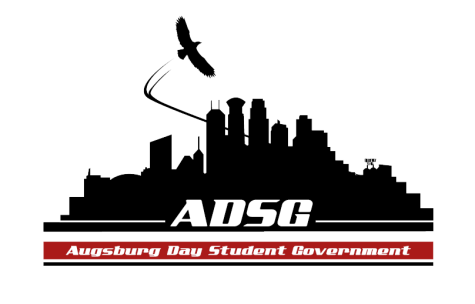 Augsburg Day Student Government AgendaOctober 22, 2014
Marshall Room 6:10 PMMembers present: Christine Tang, Mohamed Safi, Winnie Godi, Ashley Parent, Emily James, Marissa Stewart, Thomas Kukowski, Cuong Nguyen, Cristian Baca-Perez, Daniel Medin, Julian Kritz, Danny Polaschek, Liban Elmi, Jabril Bonini, Elise Hinderliter, Amber Nguyen, Heath Anderson, Reies Romero, Banna Kidane, Vincent Henry, Michael LeRoy, Vision Bagonza, Adrian Lowe, Nancy Lor. (24)Members absent: Hannah Thiry, Ahmed Musallam, Lyle NybergGuests present: Chris Wallace, Priti Bhomik, Nattacia Bailey.Advisors present: Joanne Reeck, Mike GreweCall to Order 6:12 pmRoll CallFavorite part of the retreatShare PuppyMohamed SafiVision BagonzaFor work with the student government minutes. Congratulations!Adoption of the AgendaSoapboxChris Wallace – Orientation Leader ApplicationCurrently recruiting for the student orientation leader position for the year 2015-2016Very valuable leadership experience. Contact Chris and Sammy, the current SOC’s.Attend the informational social in the student lounge, Thursday Nov 6th from 6:30-8 pmApproval of Previous MinutesUnfinished BusinessNew BusinessAnnouncementsPresident:Congratulations to VisionRecognizes the PR committee for their work with the promotional video, as well as the student concerns committee for their work with the electronic survey.Vice President: Is considering the starting of a resolutions committee, so people can work on their committee.There are only 4 unexcused absences that are allowedMike Grewe ordered polos, will be here next week.Finance Committee:Current budget:Commissioning budget: $3,670Travel fund:$86.24Chartered groups meeting:$14,116.23AASA – Pan-Asian WeekFinance committee is recommending a revised amount of $2,500 for Pan Asian Week.Heath: Pointed out that Senator Mohamed sent a disrespectfully unwarranted email to the finance committee.Vote: 14 for, 0 against, 2 abstained.Students Concerns Committee:Thanked Christine, Ashley and Liban for joining the Students concerns committee.Is considering revamping their surveyVision: Could you elaborate about the “board”?figure of speech.PR Committee:Having interviews for the promo videoGood attendance, thank you!Elections Committee:Constitution Committee:Will be going through by laws for clarityChartering and Commissioning Committee:Community Service Committee:Hannah and Elise are organizing the trick or Tr’Eat eventMeet at student lounge, 6 pm on October 31stASAC potentially wants to collaborate with ADSG. Senators: Thomas: Join ASAC for movie night next weekCristian: Tomorrow, SRJ will be hosting a movie and discussion event “In Who’s Honor” in the East commons at 7pmJabril: Family Feud in student lounge, tomorrowNancy: Thank you for approving the grantDaniel Medin: Tie and Scarf exchange in Anderson classroom, from 6 pm.Executive Board:Michael L: Strict attendance, you can miss for Augsburg related event or family emergencys.Join KAUG and ASAC for a Creep ShowVision: Good luck on your midterms.Advisers:Mike: needs to talk to Heath about finance policy.Julian asked: How exactly do we get access to the student government key?Everyone should fill in a form to request the key.Adjournment. 7:48pm